TRƯỜNG CAO ĐẲNG VĨNH PHÚC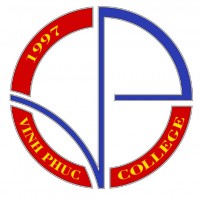 		Địa chỉ: Phường Trưng Nhị -TP Phúc Yên - Tỉnh Vĩnh Phúc.		Điện thoại: 02113.881.041 		Cơ sở 2: Phường Liên Bảo – TP Vĩnh Yên – Vĩnh Phúc 		Điện thoại: 02113.860.758		Email: tuyensinhcdvp@gmail.com	Website: www.caodangvinhphuc.edu.vnTHÔNG BÁO TUYỂN SINH NĂM 2022I. PHƯƠNG THỨC TUYỂN SINH HỆ CAO ĐẲNG CHÍNH QUY1. Phương thức 1 (Kết hợp thi tuyển và xét tuyển sử dụng kết quả thi tốt nghiệp THPT 2022)+ Đối với ngành Giáo dục Mầm non: Thi năng khiếu kết hợp sử dụng kết quả kỳ thi của thí sinh dự thi tốt nghiệp Trung học phổ thông năm 2022 (TNTHPT) theo quy định của Bộ Giáo dục và Đào tạo. Tổ hợp môn dùng để xét tuyển theo quy định của nhà trường. Số lượng 20% chỉ tiêu đăng ký tuyển sinh.+ Đối với các ngành khối giáo dục nghề nghiệp: Sử dụng kết quả kỳ thi của thí sinh dự thi tốt nghiệp Trung học phổ thông năm 2022 (TNTHPT) theo quy định của Bộ Giáo dục và Đào tạo để xét tuyển. Tổ hợp môn dùng để xét tuyển theo quy định của nhà trường. Số lượng 20% chỉ tiêu đăng ký tuyển sinh. * Ngưỡng đảm bảo chất lượng đầu vào, điều kiện nhận hồ sơ ĐKXT:	- Đã tốt nghiệp THPT		- Đối với ngành Giáo dục Mầm non: + Ngưỡng đảm bảo chất lượng đầu vào theo quy định của Bộ Giáo dục và Đào tạo. + Điểm xét tuyển: Nhà trường sử dụng kết quả của ba môn thi: Ngữ Văn, Toán và Năng khiếu (Đọc diễn cảm, Hát) để xét tuyển. Nhà trường công nhận kết quả thi các môn năng khiếu năm 2022 đối với thí sinh dự thi cùng ngành tại các trường Đại học, Cao đẳng (nếu trùng với môn thi năng khiếu nhà trường đã thông báo). - Đối với các ngành khối giáo dục nghề nghiệp: Tổng điểm của tổ hợp các môn dùng để xét tuyển đã cộng điểm ưu tiên từ 13,5 trở lên. Đối với các ngành Cao đẳng Dược, cao đẳng Điều dưỡng tổng điểm của tổ hợp các môn dùng để xét tuyển đã cộng điểm ưu tiên từ 15,0 trở lên. - Thí sinh không bị điểm liệt trong kỳ thi TNTHPT năm 20222. Phương thức 2 (Kết hợp thi tuyển và xét tuyển dựa vào kết quả học tập ở THPT)+ Đối với ngành Giáo dục Mầm non: Thi tuyển năng khiếu (Hát, Đọc diễn cảm) và kết hợp xét tuyển Điểm trung bình môn Ngữ Văn, Toán lớp 12. Số lượng 80% chỉ tiêu đăng ký tuyển sinh.+ Đối với các ngành năng khiếu khối giáo dục nghề nghiệp: Thi tuyển các môn năng khiếu theo từng chuyên ngành và kết hợp xét tuyển Điểm trung bình cả năm lớp 12. Số lượng 80% chỉ tiêu đăng ký tuyển sinh. 	* Ngưỡng đảm bảo chất lượng đầu vào, điều kiện nhận hồ sơ ĐKXT:- Đối ngành Giáo dục Mầm non: + Điều kiện dự tuyển: Người dự tuyển phải có học lực lớp 12 xếp loại trung bình trở lên hoặc điểm xét tốt nghiệp THPT từ 5,5 trở lên. Đã tốt nghiệp THPT. 	+ Điểm xét tuyển là điểm tổng cộng của các bài thi Năng khiếu (Đọc diễn cảm, Hát) và Điểm trung bình môn Ngữ Văn, Toán lớp 12. Điểm xét tuyển từ 16,50 trở lên. + Nhà trường công nhận kết quả thi các môn năng khiếu năm 2022 đối với thí sinh dự thi cùng ngành tại trường Đại học, Cao đẳng (nếu trùng với môn thi năng khiếu nhà trường đã thông báo). - Đối với các ngành khối giáo dục nghề nghiệp: + Điều kiện dự tuyển: Người dự tuyển phải có học lực lớp 12 xếp loại trung bình trở lên. Đã tốt nghiệp THPT. + Điểm xét tuyển là điểm tổng cộng của các bài thi Năng khiếu (theo từng ngành) và Điểm trung bình cộng lớp 12. Điểm xét tuyển từ 13,50 trở lên. - Thí sinh chỉ được phép đăng ký 01 tổ hợp môn xét tuyển/ngành, không giới hạn số nguyện vọng ngành đăng ký xét tuyển (Nhà trường xét tuyển theo thứ tự ưu tiên từ cao xuống thấp, nguyện vọng 1 là nguyện vọng cao nhất).3. Phương thức 3 (Xét tuyển dựa vào kết quả học tập ở THPT)* Đối với các ngành khối giáo dục nghề nghiệp không thi môn năng khiếu, nhà trường sử dụng Điểm trung bình cả năm lớp 12 để xét tuyển. Số lượng 80% chỉ tiêu đăng ký tuyển sinh.* Ngưỡng đảm bảo chất lượng đầu vào, điều kiện nhận hồ sơ ĐKXT:	- Điều kiện dự tuyển: Người dự tuyển phải có học lực lớp 12 xếp loại trung bình trở lên. Đã tốt nghiệp THPT.	- Điểm xét tuyển là Điểm trung bình cộng của các môn học lớp 12 theo tổ hợp xét tuyển của từng ngành từ 5,0 trở lên.4. Xét tuyển thẳng: Chỉ áp dụng đối với ngành Giáo dục mầm non. Thực hiện theo quy định của Bộ Giáo dục và Đào tạo.5 . Đăng ký xét tuyển, hồ sơ, thời gian xét tuyển (website: caodangvinhphuc.edu.vn) 6. Thông tin các ngành thi, xét tuyển hệ cao đẳng chính quy		Ghi chú: Mã tổ hợp các môn thi tại website: caodangvinhphuc.edu.vnII. THÔNG TIN TUYỂN SINH HỆ TRUNG CẤPIII. THÔNG TIN TUYỂN SINH HỆ SƠ CẤPIV. LIÊN KẾT ĐÀO TẠO ĐẠI HỌC	- Ngành tuyển sinh: Các ngành sư phạm; Kinh tế, Tài chính, Quản trị kinh doanh, Luật, Quản lý văn hóa, Thư viện, Tin học, Ngoại ngữ, các khối ngành sức khỏe (Chi tiết các ngành trên Website: caodangvinhphuc.edu.vn).- Vùng tuyển: Tuyển sinh trong cả nước.- Thời gian xét  tuyển và nhận hồ sơ (chi tiết tại Website: www.caodangvinhphuc.edu.vn) - Thi tuyển: theo quy định của các trường cao đẳng, đại học- Thời gian đào tạo: theo quy định của các trường đại học và theo đối tượng thí sinh.V. CÁC LỚP BỒI DƯỠNG CHUYÊN MÔN NGHIỆP VỤ	- Bồi dưỡng cấp chứng chỉ chức danh nghề nghiệp giáo viên.	- Bồi dưỡng nghiệp vụ: Quản lý văn hóa thôn, tổ dân phố; Trông coi di tích; Hạt nhân văn nghệ quần chúng; Bồi dưỡng nghiệp vụ du lịch.	- Đào tạo bồi dưỡng, đào tạo lại khối ngành Y, Dược.	- Thời gian nhận hồ sơ và mở lớp: liên tục trong năm.Mọi chi tiết xin liên hệ trực tiếp: Phòng Đào tạo- Bồi dưỡng - Trường Cao đẳng Vĩnh Phúc      - Trụ sở chính: Phường Trưng Nhị, TP Phúc Yên, Vĩnh Phúc. ĐT: 02113.881.041.- Cơ sở 2: Phố Tuệ Tĩnh – Phường Liên Bảo – TP Vĩnh Yên – Vĩnh Phúc. ĐT: 02113.860.758Email: tuyensinhcdvp@gmail.com; Website: www.caodangvinhphuc.edu.vnTTNgành họcTổ hợp môn thi dùng xét tuyểnChỉ tiêu xét tuyển(Dự kiến)Chỉ tiêu xét tuyển(Dự kiến)TTNgành họcTổ hợp môn thi dùng xét tuyểnKQ thi THPTHọc bạ THPTIGiáo dục Mầm nonPT1: M00 (Ngữ Văn, Toán, Môn năng khiếu: Đọc diễn cảm, Hát)PT2: Điểm trung bình cộng của điểm các bài thi Năng khiếu (Đọc diễn cảm, Hát) và Điểm trung bình môn Toán, Ngữ Văn lớp 12.200800 IICác ngành khối giáo dục nghề nghiệpCác ngành khối giáo dục nghề nghiệp1Tin học ứng dụng A00; A01; A16; D90552Kế toán doanh nghiệpA00; A01; A16; D90553Quản trị mạng máy tínhA00; A01; A16; D90555Tiếng Anh D01: D72:D9055 7Điều dưỡngB00; B0820508Dược sỹA00; B00; B082050TTNgành đào tạoThời gian đào tạoChỉ tiêuHình thức thi,Xét tuyểnĐiều kiện đăng kýVùng tuyểnThời gian tuyểnHạn nhận hồ sơIKhối ngành Văn hóa nghệ thuậtKhối ngành Văn hóa nghệ thuậtKhối ngành Văn hóa nghệ thuậtKhối ngành Văn hóa nghệ thuậtNghiệp vụ lễ tân 2 năm30- Xét theo ĐTB các môn cả năm lớp 9 và thi năng khiếu chuyên ngành.-  Đã tốt nghiệp THCS-Tuyển sinh trong cả nước -Tuyển sinh nhiều đợt trong năm.- Nhận hồ sơ  từ 04/04/2022 đến 16/12/2022Hướng dẫn du lịch 2 năm15- Xét theo ĐTB các môn cả năm lớp 9 và thi năng khiếu chuyên ngành.-  Đã tốt nghiệp THCS-Tuyển sinh trong cả nước -Tuyển sinh nhiều đợt trong năm.- Nhận hồ sơ  từ 04/04/2022 đến 16/12/2022NT múa dân gian dân tộc 2 đến 3 năm05-Đối với hệ 3 năm:+ Xét theo ĐTB các môn cả năm lớp  9 và thi năng khiếu chuyên ngành+ Đã tốt nghiệp THCS.- Đối với hệ 2 năm:+ Xét theo ĐTB các môn cả năm lớp 9 và thi năng khiếu chuyên ngành.+ Đã tốt nghiệp THCS-Tuyển sinh trong cả nước -Tuyển sinh nhiều đợt trong năm.- Nhận hồ sơ  từ 04/04/2022 đến 16/12/2022Đàn Guitare 2 đến 3 năm05-Đối với hệ 3 năm:+ Xét theo ĐTB các môn cả năm lớp  9 và thi năng khiếu chuyên ngành+ Đã tốt nghiệp THCS.- Đối với hệ 2 năm:+ Xét theo ĐTB các môn cả năm lớp 9 và thi năng khiếu chuyên ngành.+ Đã tốt nghiệp THCS-Tuyển sinh trong cả nước -Tuyển sinh nhiều đợt trong năm.- Nhận hồ sơ  từ 04/04/2022 đến 16/12/2022Thanh nhạc 2 đến 3 năm05-Đối với hệ 3 năm:+ Xét theo ĐTB các môn cả năm lớp  9 và thi năng khiếu chuyên ngành+ Đã tốt nghiệp THCS.- Đối với hệ 2 năm:+ Xét theo ĐTB các môn cả năm lớp 9 và thi năng khiếu chuyên ngành.+ Đã tốt nghiệp THCS-Tuyển sinh trong cả nước -Tuyển sinh nhiều đợt trong năm.- Nhận hồ sơ  từ 04/04/2022 đến 16/12/2022Đàn Organ 2 đến 3 năm05-Đối với hệ 3 năm:+ Xét theo ĐTB các môn cả năm lớp  9 và thi năng khiếu chuyên ngành+ Đã tốt nghiệp THCS.- Đối với hệ 2 năm:+ Xét theo ĐTB các môn cả năm lớp 9 và thi năng khiếu chuyên ngành.+ Đã tốt nghiệp THCS-Tuyển sinh trong cả nước -Tuyển sinh nhiều đợt trong năm.- Nhận hồ sơ  từ 04/04/2022 đến 16/12/2022Hội họa 2 đến 3 năm05-Đối với hệ 3 năm:+ Xét theo ĐTB các môn cả năm lớp  9 và thi năng khiếu chuyên ngành+ Đã tốt nghiệp THCS.- Đối với hệ 2 năm:+ Xét theo ĐTB các môn cả năm lớp 9 và thi năng khiếu chuyên ngành.+ Đã tốt nghiệp THCS-Tuyển sinh trong cả nước -Tuyển sinh nhiều đợt trong năm.- Nhận hồ sơ  từ 04/04/2022 đến 16/12/2022IIKhối ngành sức khỏe Khối ngành sức khỏe Khối ngành sức khỏe Khối ngành sức khỏe -Tuyển sinh trong cả nước -Tuyển sinh nhiều đợt trong năm.- Nhận hồ sơ  từ 04/04/2022 đến 16/12/2022Y sỹ đa khoa 2 năm30- Xét tuyển điểm trung bình học tập cả năm các môn Toán, Hóa, Sinh lớp 12.-  Đã tốt nghiệp THPT.-Tuyển sinh trong cả nước -Tuyển sinh nhiều đợt trong năm.- Nhận hồ sơ  từ 04/04/2022 đến 16/12/2022Y sỹ Y học cổ truyền 2 năm30- Xét tuyển điểm trung bình học tập cả năm các môn Toán, Hóa, Sinh lớp 12.-  Đã tốt nghiệp THPT.-Tuyển sinh trong cả nước -Tuyển sinh nhiều đợt trong năm.- Nhận hồ sơ  từ 04/04/2022 đến 16/12/2022TTNgành đào tạoThời gian đào tạoChỉ tiêuHình thức thi,Xét tuyểnĐiều kiện đăng kýVùng tuyểnThời gian tuyểnHạn nhận hồ sơĐàn Guitare,  Organ3 đến 6 thángKhông hạn chếThí sinh đã tốt nghiệp THCS và sức khỏe phù hợp với nghề cần học đều được tuyển sinh học nghề trình độ sơ cấp.-Tuyển sinh trong cả nước -Tuyển sinh nhiều đợt trong năm.Múa3 đến 6 thángKhông hạn chếThí sinh đã tốt nghiệp THCS và sức khỏe phù hợp với nghề cần học đều được tuyển sinh học nghề trình độ sơ cấp.-Tuyển sinh trong cả nước -Tuyển sinh nhiều đợt trong năm.Hội họa3 đến 6 thángKhông hạn chếThí sinh đã tốt nghiệp THCS và sức khỏe phù hợp với nghề cần học đều được tuyển sinh học nghề trình độ sơ cấp.-Tuyển sinh trong cả nước -Tuyển sinh nhiều đợt trong năm.Thanh nhạc3 đến 6 thángKhông hạn chếThí sinh đã tốt nghiệp THCS và sức khỏe phù hợp với nghề cần học đều được tuyển sinh học nghề trình độ sơ cấp.-Tuyển sinh trong cả nước -Tuyển sinh nhiều đợt trong năm.Thiết kế thời trang 3 đến 6 thángKhông hạn chếThí sinh đã tốt nghiệp THCS và sức khỏe phù hợp với nghề cần học đều được tuyển sinh học nghề trình độ sơ cấp.-Tuyển sinh trong cả nước -Tuyển sinh nhiều đợt trong năm.Thiết kế đồ họa 3 đến 6 thángKhông hạn chếThí sinh đã tốt nghiệp THCS và sức khỏe phù hợp với nghề cần học đều được tuyển sinh học nghề trình độ sơ cấp.-Tuyển sinh trong cả nước -Tuyển sinh nhiều đợt trong năm.Điêu khắc 3 đến 6 thángKhông hạn chếThí sinh đã tốt nghiệp THCS và sức khỏe phù hợp với nghề cần học đều được tuyển sinh học nghề trình độ sơ cấp.-Tuyển sinh trong cả nước -Tuyển sinh nhiều đợt trong năm.Hướng dẫn du lịch 3 đến 6 thángKhông hạn chếThí sinh đã tốt nghiệp THCS và sức khỏe phù hợp với nghề cần học đều được tuyển sinh học nghề trình độ sơ cấp.-Tuyển sinh trong cả nước -Tuyển sinh nhiều đợt trong năm.Nghiệp vụ lễ tân3 đến 6 thángKhông hạn chếThí sinh đã tốt nghiệp THCS và sức khỏe phù hợp với nghề cần học đều được tuyển sinh học nghề trình độ sơ cấp.-Tuyển sinh trong cả nước -Tuyển sinh nhiều đợt trong năm.